РАСЧЕТ ПОТРЕБНОСТИ ДЕТАЛЕЙ БРИКОНеобходимые параметры здания :S – площадь облицовки, (м2)P – периметр здания P=L1+L2+L3+L4+L5+L6, (м)N – количество этажей, (шт)H – Высота, (м)Lo – суммарная ширина проемов Lo=а+б+в+г, (м)T – общее число проемов, (шт)Таблица расчета потребности деталей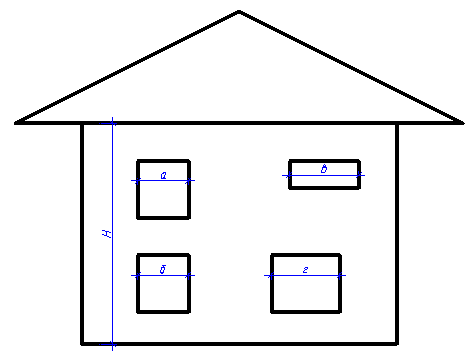 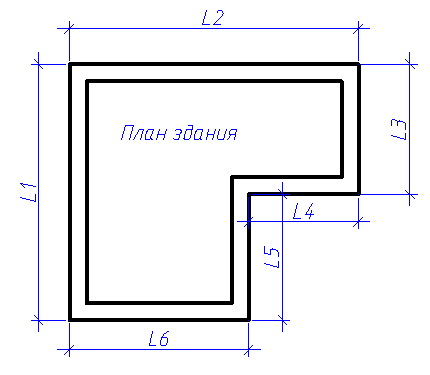 Наименование изделияФормула Единицы Примечания СвязиSx8штВенткоробочкиPx(N+1)+4ТштПеремычкиSK-V (SK-H)Lo/0.075+ТштSK-ULo/0.255+ТштSK-SLo/0.255+2ТштЗакладной каркас Murfor®2Тшт